General Instructions Indicate the Type of Application by marking with an ‘X’ the appropriate box.  If the vessel is first time registrant mark New Registration. If the vessel applying will provide updates/amendments to information previously provided to PPA, mark Amendment.                       Example:   Type of Application:       New Registration        AmendmentIndicate the Classification of Ships by Types per PPA Memorandum Circular No. 02-2017 (Page 34, 5.1a of the Revised Manual on Port Statistics and Port Performance Indicators).  Indicate the Voyage Type of the vessel by marking with an ‘X’ the appropriate box.  If the voyage of the vessel is outside the Philippine area of responsibility, mark Foreign. If the vessel’s voyage is within the Philippine area of responsibility, mark Domestic.                       Example:  Voyage Type:         Foreign           DomesticIndicate the Sub Classification. The types of vessels may be classified by the following:  Conventional Cargo, Bulk, Container, RORO, Passenger and Others. Example:  Vessel Type:  Conventional CargoIndicate the Category of the Vessel by marking with an ‘X’ the appropriate box.   If the vessel is a regular vessel, mark Coastwise.  If the vessel is a passenger ferry vessel, mark Passenger. If the vessel is a bay and river trade vessel, mark Bay and River.      	Example: Vessel Category:         Liner        Tramping        Ferry  Bay and River                OtherProvide the Name of the Vessel.               Example:  Vessel Name:  Queen Elizabeth M/V Provide the Port of Registry of the vessel. The Port of registry may be within or outside Philippine territory.Example:    Port of Registry: Port of Southampton      		Provide the Expiry Date (mm/dd/yy) of the registration of the vessel.Example:  Expiry Date: 03/03/2003Provide the Name of Master/Captain of the vessel including his License Number. Example:   Master: Capt. Andrew Cruz             License Number:  2u35uy5985Provide the Name of the Owner of the Vessel (Company or Individual) including the Office Address, Nationality (Owner of Vessel) and its Contact Number.Example:    Owner:   Maria Shipping Lines Inc.	Nationality:  FilipinoAddress:  #25 Leon Guinto St.        Contact Number: 632-5023345		 Malate, Manila                 PhilippinesProvide the Shipping Agent of the Vessel, Key Contact Address and Telephone Number.Example:Shipping Agent:  Maria Shipping Lines Inc.	         Contact Number: 632-5023345Address:             #25 Leon Guinto St. 	                        Malate, Manila	                        PhilippinesFor Foreign vessels, indicate the Conference Name the Owner of   the Vessel is associated with.  Example:  Conference Name:  East Coast of South America				        FEFC – Far East Freight Conference		 		        Trans-Pacific Westbound Rate AgreementProvide the Charter Name. Charter Name is the Legal Entity who has signed a Charter Party with the Vessel Owner.Example:  Charter Name:    Holiday Shipping Services  	Provide the Year the Vessel was built.Example:  Year Built: 1932Provide the Call Sign of the Ship.  A call sign is a sequence of letters and numbers unique to each ship.Example:	Call Sign:  TRER6555	Provide the Gross Tonnage of the Vessel in tons.             	Example: Gross Tonnage: 5000 tons		Provide the Net Tonnage of the Vessel.  The net tonnage is the Gross Tonnage space minus the space occupied by accommodations for crew, by machinery, for navigation, by the engine room and fuel.  The Net Tonnage of a vessel is the space available for passengers and cargo.Example:	Net Tonnage: 3000 tons   Provide the Dead Weight Tonnage of the vessel.  This is the number of tons of 2,240 pounds that a vessel can transport for cargo, stores, and bunker fuel.  It is the difference between the number of tons of water a vessel displaces “light” and the number of tons it displaces when submerged to the “load line”.Example: Dead Weight Tonnage: 750.00 tons       Provide Length Over All of the vessel in meters.  The length over all is the maximum length between the farthest ends of the vessel.Example: Length Over All: 300.00 meters      Provide the Beam or Width of the Vessel in meters.Example:  Beam: 125.00 metersProvide the Maximum Allowable Draft of the Vessel in meters. Example: Maximum Allowable Draft: 250.00 meters  Provide the Stern Length of the vessel in meters.  Example: Stern Length: 200.00 metersShipping Line/Agent fills up the information on the Bow Length of the Vessel in meters.Example: Bow Length: 200.00 metersIndicate if the Vessel is self-sustaining with the equipment. If it has not self-sustaining, then the Shipping Line/Agents should not indicate the following equipment on board.                      Example:           Self-Sustaining               Non-Self-Sustaining	Indicate if the Vessel has its own Deck Crane by marking with an ‘X’ the appropriate box.                        Example:    Deck Crane:             Yes                No	Indicate if the vessel has its own Swing Boom by marking with an ‘X’ the appropriate box.  Example:    Swing Boom            Yes 	   No	Indicate if the vessel has its own Heavy Lift Boom by marking with an ‘X’ the appropriate box.                        Example:    Heavy Lift Boom:          Yes 	      No	Indicate if the vessel has other Lifting Equipment by marking with an ‘X’ the appropriate box.Example:     Other Lifting Equipment:             Yes 	     No	Provide the type of Hatch Cover of the vessel. Example:  Hatch Cover: Fully PontoonHydraulic Hatch CoverSemi-HydraulicSemi Pontoon  Indicate Number of Hatches/Holds of the vessel.Example: Number of Hatches/Holds: 3Provide the Maximum Deck Tier and Maximum Hold Tier of the vessel. The Hold Tier is the space below the deck of a vessel that is used to carry cargo.Example: Max. Dec Tier: 3              			   Max. Hold Tier:  1    Provide the Grain Capacity of the vessel.  Grain Capacity is the total cubic capacity of the vessel to carry grains.Example: Grain Capacity: 100.00 tonsProvide Bales Capacity or total cubic capacity of the vessel to carry solid cargo.Example:  Bales Capacity: 100.00 tons  Provide the Container Capacity or the capacity to carry Twenty-footer Equivalent Unit container. Example:  Container Capacity: 100 TEUs   Provide information on the bag capacity of the vessel. Example:  Bag Capacity: 100 Units Indicate the Bridge Location of the vessel by marking with an ‘X’ the appropriate box. If the bridge is located at midship, mark Midship.  If it is at the stern or at the end of the vessel, mark Stern.Example: Bridge Location:        Midship           SternProvide the distance from Bridge to Stern and distance from Bridge to Bow in meters.Example:  From Bridge to Stern: 30 meters		 From Bridge to Bow:  25 metersIndicate the location of the Ramp of the Vessel by marking with an ‘X’ the appropriate box.Example: Ramp Location:         Portside          Starboard			                                 Stern	    Mid	              BowIndicate the location for Port Side Ramp and for Star Board Ramp by marking with an ‘X’ the appropriate box.Example: For Port Side Ramp:         Forepart         Afterpart                For Starboard Ramp:         Forepart         AfterpartIndicate the Ramp Type or the type of artificial platform or path used to enter the vessel and the distance in meters of the Ramp from the Stern/Bow. Example:  Ramp Type: ________  		 Ramp from Stern/Bow: 15 metersIndicate the location on the Gangway by marking with an ‘X’ the appropriate box. A Gangway is the opening in the railing or side of the vessel to the shore.Example: Gangway Location:          Port Side        Starboard           BothProvide the length/distance of Gangway from Stern/Bow in meters. Example:  Gangway from Stern/Bow: 40 metersFOR BAY AND RIVER VESSELS ONLY: Provide the Registered Base Port of the vessel and the Registered Date (mm/dd/yy).Example:  Registered Base Port: Port of South Harbor  Registered Date: 03/03/2003Provide the Shipping Line/Agent, name of the person accomplishing the form and the date (mm/dd/yy) the form is accomplished.Example:	Shipping Line/Agent:  WG&A             	Name:                         Mr. Juan dela Cruz 	               	Date:                           03/03/2003Note/Reminder:1. Please refer to the back page for the instructions on how to fill out this form.2. Put ‘N/A’ in the items that are not applicable to the vessel.Note/Reminder:1. Please refer to the back page for the instructions on how to fill out this form.2. Put ‘N/A’ in the items that are not applicable to the vessel.Note/Reminder:1. Please refer to the back page for the instructions on how to fill out this form.2. Put ‘N/A’ in the items that are not applicable to the vessel.Note/Reminder:1. Please refer to the back page for the instructions on how to fill out this form.2. Put ‘N/A’ in the items that are not applicable to the vessel.Note/Reminder:1. Please refer to the back page for the instructions on how to fill out this form.2. Put ‘N/A’ in the items that are not applicable to the vessel.Note/Reminder:1. Please refer to the back page for the instructions on how to fill out this form.2. Put ‘N/A’ in the items that are not applicable to the vessel.Note/Reminder:1. Please refer to the back page for the instructions on how to fill out this form.2. Put ‘N/A’ in the items that are not applicable to the vessel.Note/Reminder:1. Please refer to the back page for the instructions on how to fill out this form.2. Put ‘N/A’ in the items that are not applicable to the vessel.Note/Reminder:1. Please refer to the back page for the instructions on how to fill out this form.2. Put ‘N/A’ in the items that are not applicable to the vessel.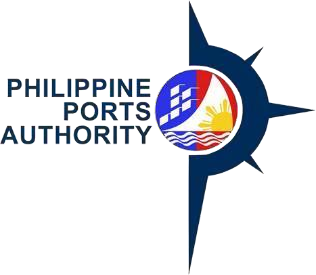 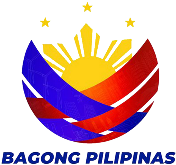 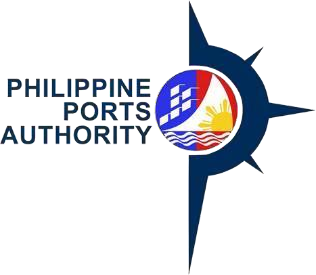 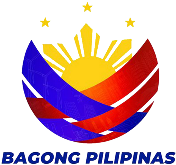 VESSEL INFORMATION SHEETVESSEL INFORMATION SHEETVESSEL INFORMATION SHEETVESSEL INFORMATION SHEETVESSEL INFORMATION SHEETVESSEL INFORMATION SHEETVESSEL INFORMATION SHEETVESSEL INFORMATION SHEETVESSEL INFORMATION SHEETVESSEL INFORMATION SHEETVESSEL INFORMATION SHEETVESSEL INFORMATION SHEETVESSEL INFORMATION SHEETVESSEL INFORMATION SHEETVESSEL INFORMATION SHEETVESSEL INFORMATION SHEETVESSEL INFORMATION SHEETDeclaration and Data Privacy Consent: The information I have given is true, correct, and complete. By submitting this form, 
I authorize the Philippine Ports Authority to collect, use, process and retain my personal data in accordance with the PPA’s Privacy Statement and for purposes specified in this form.Declaration and Data Privacy Consent: The information I have given is true, correct, and complete. By submitting this form, 
I authorize the Philippine Ports Authority to collect, use, process and retain my personal data in accordance with the PPA’s Privacy Statement and for purposes specified in this form.Declaration and Data Privacy Consent: The information I have given is true, correct, and complete. By submitting this form, 
I authorize the Philippine Ports Authority to collect, use, process and retain my personal data in accordance with the PPA’s Privacy Statement and for purposes specified in this form.Declaration and Data Privacy Consent: The information I have given is true, correct, and complete. By submitting this form, 
I authorize the Philippine Ports Authority to collect, use, process and retain my personal data in accordance with the PPA’s Privacy Statement and for purposes specified in this form.Declaration and Data Privacy Consent: The information I have given is true, correct, and complete. By submitting this form, 
I authorize the Philippine Ports Authority to collect, use, process and retain my personal data in accordance with the PPA’s Privacy Statement and for purposes specified in this form.Declaration and Data Privacy Consent: The information I have given is true, correct, and complete. By submitting this form, 
I authorize the Philippine Ports Authority to collect, use, process and retain my personal data in accordance with the PPA’s Privacy Statement and for purposes specified in this form.Declaration and Data Privacy Consent: The information I have given is true, correct, and complete. By submitting this form, 
I authorize the Philippine Ports Authority to collect, use, process and retain my personal data in accordance with the PPA’s Privacy Statement and for purposes specified in this form.Declaration and Data Privacy Consent: The information I have given is true, correct, and complete. By submitting this form, 
I authorize the Philippine Ports Authority to collect, use, process and retain my personal data in accordance with the PPA’s Privacy Statement and for purposes specified in this form.Declaration and Data Privacy Consent: The information I have given is true, correct, and complete. By submitting this form, 
I authorize the Philippine Ports Authority to collect, use, process and retain my personal data in accordance with the PPA’s Privacy Statement and for purposes specified in this form.Declaration and Data Privacy Consent: The information I have given is true, correct, and complete. By submitting this form, 
I authorize the Philippine Ports Authority to collect, use, process and retain my personal data in accordance with the PPA’s Privacy Statement and for purposes specified in this form.Declaration and Data Privacy Consent: The information I have given is true, correct, and complete. By submitting this form, 
I authorize the Philippine Ports Authority to collect, use, process and retain my personal data in accordance with the PPA’s Privacy Statement and for purposes specified in this form.Declaration and Data Privacy Consent: The information I have given is true, correct, and complete. By submitting this form, 
I authorize the Philippine Ports Authority to collect, use, process and retain my personal data in accordance with the PPA’s Privacy Statement and for purposes specified in this form.Declaration and Data Privacy Consent: The information I have given is true, correct, and complete. By submitting this form, 
I authorize the Philippine Ports Authority to collect, use, process and retain my personal data in accordance with the PPA’s Privacy Statement and for purposes specified in this form.Declaration and Data Privacy Consent: The information I have given is true, correct, and complete. By submitting this form, 
I authorize the Philippine Ports Authority to collect, use, process and retain my personal data in accordance with the PPA’s Privacy Statement and for purposes specified in this form.Declaration and Data Privacy Consent: The information I have given is true, correct, and complete. By submitting this form, 
I authorize the Philippine Ports Authority to collect, use, process and retain my personal data in accordance with the PPA’s Privacy Statement and for purposes specified in this form.Declaration and Data Privacy Consent: The information I have given is true, correct, and complete. By submitting this form, 
I authorize the Philippine Ports Authority to collect, use, process and retain my personal data in accordance with the PPA’s Privacy Statement and for purposes specified in this form.Declaration and Data Privacy Consent: The information I have given is true, correct, and complete. By submitting this form, 
I authorize the Philippine Ports Authority to collect, use, process and retain my personal data in accordance with the PPA’s Privacy Statement and for purposes specified in this form.Declaration and Data Privacy Consent: The information I have given is true, correct, and complete. By submitting this form, 
I authorize the Philippine Ports Authority to collect, use, process and retain my personal data in accordance with the PPA’s Privacy Statement and for purposes specified in this form.Declaration and Data Privacy Consent: The information I have given is true, correct, and complete. By submitting this form, 
I authorize the Philippine Ports Authority to collect, use, process and retain my personal data in accordance with the PPA’s Privacy Statement and for purposes specified in this form.Declaration and Data Privacy Consent: The information I have given is true, correct, and complete. By submitting this form, 
I authorize the Philippine Ports Authority to collect, use, process and retain my personal data in accordance with the PPA’s Privacy Statement and for purposes specified in this form.Declaration and Data Privacy Consent: The information I have given is true, correct, and complete. By submitting this form, 
I authorize the Philippine Ports Authority to collect, use, process and retain my personal data in accordance with the PPA’s Privacy Statement and for purposes specified in this form.Declaration and Data Privacy Consent: The information I have given is true, correct, and complete. By submitting this form, 
I authorize the Philippine Ports Authority to collect, use, process and retain my personal data in accordance with the PPA’s Privacy Statement and for purposes specified in this form.Declaration and Data Privacy Consent: The information I have given is true, correct, and complete. By submitting this form, 
I authorize the Philippine Ports Authority to collect, use, process and retain my personal data in accordance with the PPA’s Privacy Statement and for purposes specified in this form.Declaration and Data Privacy Consent: The information I have given is true, correct, and complete. By submitting this form, 
I authorize the Philippine Ports Authority to collect, use, process and retain my personal data in accordance with the PPA’s Privacy Statement and for purposes specified in this form.Declaration and Data Privacy Consent: The information I have given is true, correct, and complete. By submitting this form, 
I authorize the Philippine Ports Authority to collect, use, process and retain my personal data in accordance with the PPA’s Privacy Statement and for purposes specified in this form.Declaration and Data Privacy Consent: The information I have given is true, correct, and complete. By submitting this form, 
I authorize the Philippine Ports Authority to collect, use, process and retain my personal data in accordance with the PPA’s Privacy Statement and for purposes specified in this form.Declaration and Data Privacy Consent: The information I have given is true, correct, and complete. By submitting this form, 
I authorize the Philippine Ports Authority to collect, use, process and retain my personal data in accordance with the PPA’s Privacy Statement and for purposes specified in this form.Declaration and Data Privacy Consent: The information I have given is true, correct, and complete. By submitting this form, 
I authorize the Philippine Ports Authority to collect, use, process and retain my personal data in accordance with the PPA’s Privacy Statement and for purposes specified in this form.Declaration and Data Privacy Consent: The information I have given is true, correct, and complete. By submitting this form, 
I authorize the Philippine Ports Authority to collect, use, process and retain my personal data in accordance with the PPA’s Privacy Statement and for purposes specified in this form.Declaration and Data Privacy Consent: The information I have given is true, correct, and complete. By submitting this form, 
I authorize the Philippine Ports Authority to collect, use, process and retain my personal data in accordance with the PPA’s Privacy Statement and for purposes specified in this form.Declaration and Data Privacy Consent: The information I have given is true, correct, and complete. By submitting this form, 
I authorize the Philippine Ports Authority to collect, use, process and retain my personal data in accordance with the PPA’s Privacy Statement and for purposes specified in this form.Declaration and Data Privacy Consent: The information I have given is true, correct, and complete. By submitting this form, 
I authorize the Philippine Ports Authority to collect, use, process and retain my personal data in accordance with the PPA’s Privacy Statement and for purposes specified in this form.Declaration and Data Privacy Consent: The information I have given is true, correct, and complete. By submitting this form, 
I authorize the Philippine Ports Authority to collect, use, process and retain my personal data in accordance with the PPA’s Privacy Statement and for purposes specified in this form.Declaration and Data Privacy Consent: The information I have given is true, correct, and complete. By submitting this form, 
I authorize the Philippine Ports Authority to collect, use, process and retain my personal data in accordance with the PPA’s Privacy Statement and for purposes specified in this form.Type of Application:               New Registration            AmendmentType of Application:               New Registration            AmendmentType of Application:               New Registration            AmendmentType of Application:               New Registration            AmendmentType of Application:               New Registration            AmendmentType of Application:               New Registration            AmendmentType of Application:               New Registration            AmendmentType of Application:               New Registration            AmendmentType of Application:               New Registration            AmendmentType of Application:               New Registration            AmendmentType of Application:               New Registration            AmendmentType of Application:               New Registration            AmendmentType of Application:               New Registration            AmendmentType of Application:               New Registration            AmendmentType of Application:               New Registration            AmendmentType of Application:               New Registration            AmendmentType of Application:               New Registration            AmendmentClassification of Ships by Types:                                                                                            Classification of Ships by Types:                                                                                            Classification of Ships by Types:                                                                                            Classification of Ships by Types:                                                                                            Classification of Ships by Types:                                                                                            Classification of Ships by Types:                                                                                            Classification of Ships by Types:                                                                                            Classification of Ships by Types:                                                                                            Classification of Ships by Types:                                                                                            Classification of Ships by Types:                                                                                            Classification of Ships by Types:                                                                                            Classification of Ships by Types:                                                                                            Classification of Ships by Types:                                                                                            Classification of Ships by Types:                                                                                            Classification of Ships by Types:                                                                                            Classification of Ships by Types:                                                                                            Classification of Ships by Types:                                                                                            Voyage Type:                Foreign          Domestic                                 Voyage Type:                Foreign          Domestic                                 Voyage Type:                Foreign          Domestic                                 Voyage Type:                Foreign          Domestic                                 Voyage Type:                Foreign          Domestic                                 Voyage Type:                Foreign          Domestic                                 Voyage Type:                Foreign          Domestic                                 Voyage Type:                Foreign          Domestic                                 Voyage Type:                Foreign          Domestic                                 Voyage Type:                Foreign          Domestic                                                     Vessel Type:                    Vessel Type:                    Vessel Type:                    Vessel Type:                    Vessel Type:                    Vessel Type:                    Vessel Type:Vessel Category:          Liner              Tramping          Ferry         Bay and River          OthersVessel Category:          Liner              Tramping          Ferry         Bay and River          OthersVessel Category:          Liner              Tramping          Ferry         Bay and River          OthersVessel Category:          Liner              Tramping          Ferry         Bay and River          OthersVessel Category:          Liner              Tramping          Ferry         Bay and River          OthersVessel Category:          Liner              Tramping          Ferry         Bay and River          OthersVessel Category:          Liner              Tramping          Ferry         Bay and River          OthersVessel Category:          Liner              Tramping          Ferry         Bay and River          OthersVessel Category:          Liner              Tramping          Ferry         Bay and River          OthersVessel Category:          Liner              Tramping          Ferry         Bay and River          OthersVessel Category:          Liner              Tramping          Ferry         Bay and River          OthersVessel Category:          Liner              Tramping          Ferry         Bay and River          OthersVessel Category:          Liner              Tramping          Ferry         Bay and River          OthersVessel Category:          Liner              Tramping          Ferry         Bay and River          OthersVessel Category:          Liner              Tramping          Ferry         Bay and River          OthersVessel Category:          Liner              Tramping          Ferry         Bay and River          OthersVessel Category:          Liner              Tramping          Ferry         Bay and River          OthersVessel Name:     Vessel Name:     Vessel Name:     Vessel Name:     Vessel Name:     Vessel Name:     Vessel Name:     Vessel Name:     Vessel Name:     Vessel Name:     Vessel Name:     Vessel Name:     Vessel Name:     Vessel Name:     Vessel Name:     Vessel Name:     Vessel Name:     Port of Registry:     Port of Registry:     Port of Registry:     Port of Registry:     Port of Registry:     Port of Registry:     Port of Registry:     Port of Registry:     Port of Registry:     Port of Registry:     Expiry Date:   Expiry Date:   Expiry Date:   Expiry Date:   Expiry Date:   Expiry Date:   Expiry Date:   Master:   Master:   Master:   Master:   Master:   Master:   Master:   Master:   Master:   Master:   License Number:   License Number:   License Number:   License Number:   License Number:   License Number:   License Number:   Owner:Nationality: Address:Contact Number: Shipping Agent: Shipping Agent: Contact Number: Address: Conference Name:   Conference Name:   Conference Name:   Conference Name:   Conference Name:   Conference Name:   Conference Name:   Conference Name:   Conference Name:   Conference Name:   Charterer Name:   Charterer Name:   Charterer Name:   Charterer Name:   Charterer Name:   Charterer Name:   Charterer Name:   Year Built:   Year Built:   Year Built:   Year Built:   Year Built:   Year Built:   Year Built:   Year Built:   Year Built:   Year Built:   Call Sign:   Call Sign:   Call Sign:   Call Sign:   Call Sign:   Call Sign:   Call Sign:   Gross Tonnage: Gross Tonnage: (ton)Stern Length:Stern Length:(meter)(meter)Net Tonnage:Net Tonnage:(ton)Bow Length:  Bow Length:  (meter)(meter)Dead Weight Tonnage:Dead Weight Tonnage:Dead Weight Tonnage:Dead Weight Tonnage:(ton)        Self-sustaining           Non-Self-sustaining        Self-sustaining           Non-Self-sustaining        Self-sustaining           Non-Self-sustaining        Self-sustaining           Non-Self-sustaining        Self-sustaining           Non-Self-sustaining        Self-sustaining           Non-Self-sustaining        Self-sustaining           Non-Self-sustaining        Self-sustaining           Non-Self-sustainingLength Over All:Length Over All:(meter)Deck Crane:                       Deck Crane:                       Deck Crane:                        Yes       No Yes       No Yes       No Yes       No Yes       NoBeam:(meter)Swing Boom:Swing Boom:Swing Boom: Yes       No Yes       No Yes       No Yes       No Yes       NoMax. Allowable Draft:Max. Allowable Draft:Max. Allowable Draft:Max. Allowable Draft:(meter)Heavy Lift Boom:Heavy Lift Boom:Heavy Lift Boom: Yes        No Yes        No Yes        No Yes        No Yes        NoOther Lifting Equipment:Other Lifting Equipment:Other Lifting Equipment: Yes        No Yes        No Yes        No Yes        No Yes        NoHatch Cover Type: Hatch Cover Type: Hatch Cover Type: Grain Capacity:Grain Capacity:(ton)(ton)No: of Hatches/Holds:No: of Hatches/Holds:No: of Hatches/Holds:Bales Capacity:Bales Capacity:(ton)(ton)Max. Deck Tier:Max. Deck Tier:Container Capacity:Container Capacity:(TEU)(TEU)Max. Hold Tier: Max. Hold Tier: Bag Capacity:Bag Capacity:(unit)(unit)Bridge Location:Bridge Location:      Midship        Stern      Midship        Stern      Midship        Stern      Midship        Stern      Midship        Stern      Midship        Stern      Midship        SternRamp Location:Ramp Location: Portside PortsideStarboardStarboardStarboardStarboardFrom Bridge to Stern:From Bridge to Stern:From Bridge to Stern:From Bridge to Stern:(meter)          Stern                 Stern        Mid MidBowBowBowBowFrom Bridge to Bow:From Bridge to Bow:From Bridge to Bow:From Bridge to Bow:(meter)For Port Side Ramp:        Forepart      AfterpartFor Port Side Ramp:        Forepart      AfterpartFor Port Side Ramp:        Forepart      AfterpartFor Port Side Ramp:        Forepart      AfterpartFor Port Side Ramp:        Forepart      AfterpartFor Port Side Ramp:        Forepart      AfterpartFor Port Side Ramp:        Forepart      AfterpartFor Port Side Ramp:        Forepart      AfterpartGangway Location:Gangway Location:Gangway Location:For Starboard Ramp:      Forepart        AfterpartFor Starboard Ramp:      Forepart        AfterpartFor Starboard Ramp:      Forepart        AfterpartFor Starboard Ramp:      Forepart        AfterpartFor Starboard Ramp:      Forepart        AfterpartFor Starboard Ramp:      Forepart        AfterpartFor Starboard Ramp:      Forepart        AfterpartFor Starboard Ramp:      Forepart        Afterpart       Location     Starboard       Both       Location     Starboard       Both       Location     Starboard       Both       Location     Starboard       Both       Location     Starboard       Both       Location     Starboard       Both       Location     Starboard       Both       Location     Starboard       BothRamp Type:Ramp Type:Gangway from Stern/Bow: Gangway from Stern/Bow: Gangway from Stern/Bow: Gangway from Stern/Bow: Gangway from Stern/Bow: Gangway from Stern/Bow: Gangway from Stern/Bow: Gangway from Stern/Bow: (meter)Ramp from Stern/Bow: Ramp from Stern/Bow: Ramp from Stern/Bow: Ramp from Stern/Bow: Ramp from Stern/Bow: Ramp from Stern/Bow: (meter)(meter)For Bay and River VesselFor Bay and River VesselFor Bay and River VesselFor Bay and River VesselFor Bay and River VesselFor Bay and River VesselFor Bay and River VesselFor Bay and River VesselFor Bay and River VesselRegistered Base Port: Registered Base Port: Registered Base Port: Registered Base Port: Registered Base Port: Registered Base Port: Registered Base Port: Registered Base Port: Registered Base Port: Registered date: Registered date: Registered date: Registered date: Registered date: Registered date: Registered date: I hereby certify the correctness of the above information.I hereby certify the correctness of the above information.I hereby certify the correctness of the above information.I hereby certify the correctness of the above information.I hereby certify the correctness of the above information.I hereby certify the correctness of the above information.I hereby certify the correctness of the above information.I hereby certify the correctness of the above information.I hereby certify the correctness of the above information.Shipping Line/Agent Shipping Line/Agent Shipping Line/Agent Shipping Line/Agent Shipping Line/Agent Prepared By: (Signature over printed name)Prepared By: (Signature over printed name)Prepared By: (Signature over printed name)Prepared By: (Signature over printed name)Prepared By: (Signature over printed name)Date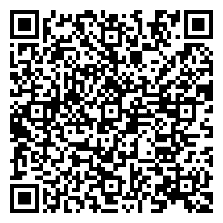 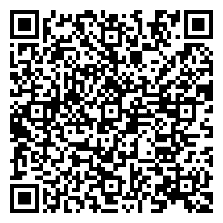 DateDateDateDate